[Company Logo / Letter Head]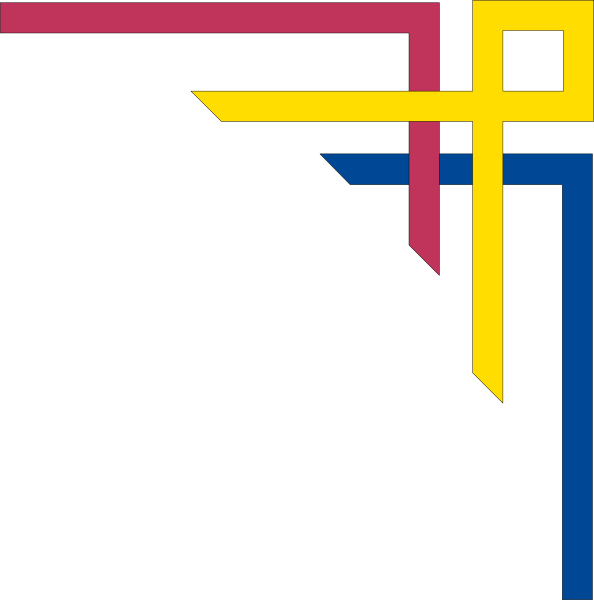 certificate of employement awarded toCongratulations on reaching this significant milestone in your career. We highly appreciate your efforts.Thank you for the years of contributions to our success!Awarded this XXXX day of <<Date>>____________________________                                                                             ___________________________Date        	                                                                       	     	      <<Company CEO>><<Company Title>>